Методика Вартега «Круги»Инструкция. На бланке нарисовано 20 кругов (рис. 1). Ваша задача состоит в том, чтобы нарисовать предметы и явления, используя круги как основу. Рисовать можно как вне, так и внутри круга, использовать один круг для рисунка. Подумайте, как использовать круги, чтобы получились оригинальные рисунки. Под каждым рисунком напишите, что нарисовано. Рисовать надо слева направо. На выполнение задания дается 5 минут.Не забывайте, что результаты вашей работы будут оцениваться по степени оригинальности рисунков.Обработка результатов1. Подсчитывается показатель беглости мышления — общее количество рисунков, за каждый рисунок дается 1 балл. Средние значения беглости мышления представлены в табл. 1.2. Гибкость мышления — количество классов рисунков, за каждый класс — 1 балл. Полученные результаты сравниваются со средними значениями (табл. 2).Рисунки группируются по классам:природа;предметы быта;наука и техника;спорт;декоративные предметы (не имеющие практической ценности, использующиеся для украшения);человек;экономика;Вселенная.3. Оригинальность мышления — за каждый редко встречающийся рисунок — 2 балла.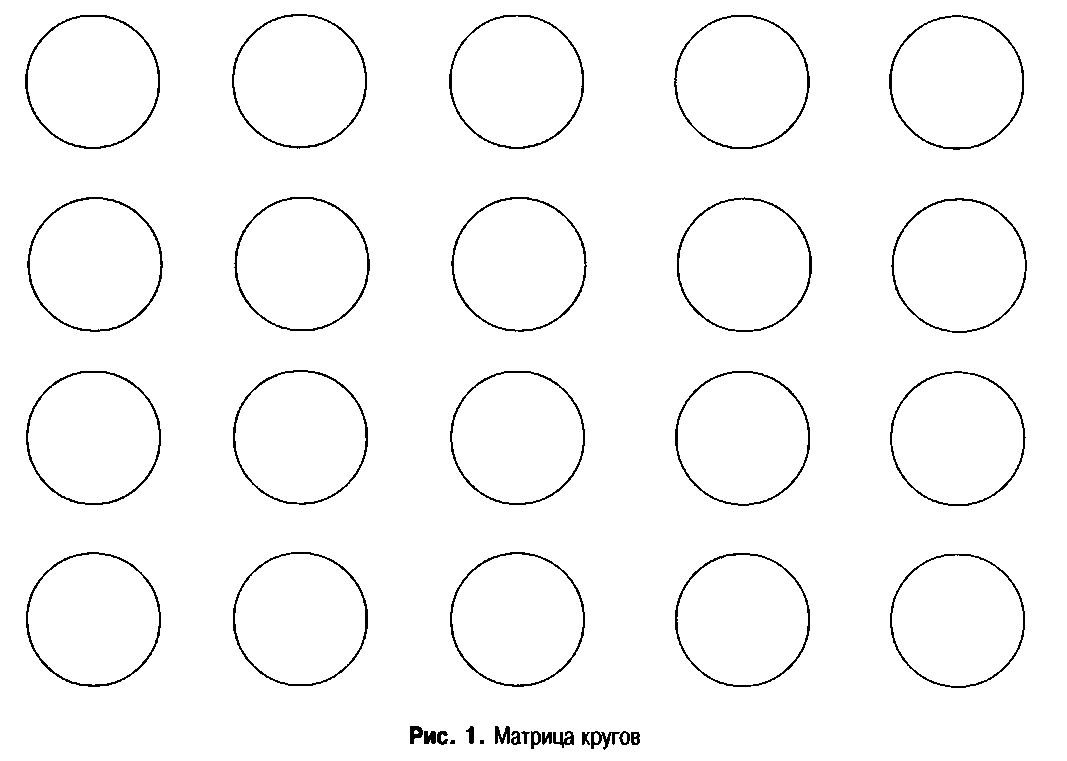 Таблица 1. Средние значения показателя дивергентного мышления «беглость»Таблица 1. Средние значения показателя дивергентного мышления «беглость»Таблица 1. Средние значения показателя дивергентного мышления «беглость»ДетиВозрастВозрастДети8 лет10 летМальчики14,611,7Девочки15,514,3Таблица 2. Средние значения показателя дивергентного мышления «гибкость»Таблица 2. Средние значения показателя дивергентного мышления «гибкость»Таблица 2. Средние значения показателя дивергентного мышления «гибкость»ДетиВозрастВозрастДети8 лет10 летМальчики3,64,3Девочки3,64,6